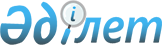 Об утверждении перечня, наименований и индексов автомобильных дорог общего пользования районного значения по Есильскому району Северо-Казахстанской областиПостановление акимата Есильского района Северо-Казахстанской области от 28 декабря 2022 года № 332. Зарегистрировано в Министерстве юстиции Республики Казахстан 29 декабря 2022 года № 31455
      В соответствии с пунктом 7 статьи 3 и пунктом 2 статьи 6 Закона Республики Казахстан "Об автомобильных дорогах", акимат Есильского района Северо-Казахстанской области ПОСТАНОВЛЯЕТ:
      1. Утвердить перечень, наименования и индексы автомобильных дорог общего пользования районного значения по Есильскому району Северо-Казахстанской области, согласно приложению к настоящему постановлению.
      2. Контроль за исполнением настоящего постановления возложить на курирующего заместителя акима Есильского района.
      3. Коммунальному государственному учреждению "Отдел архитектуры, строительства, жилищно-коммунального хозяйства, пассажирского транспорта и автомобильных дорог акимата Есильского района Северо-Казахстанской области" в установленном законодательством Республики Казахстан порядке обеспечить:
      1) государственную регистрацию настоящего постановления в Министерстве юстиции Республики Казахстан;
      2) размещение настоящего постановления на интернет-ресурсе акимата Есильского района Северо-Казахстанской области после его официального опубликования.
      4. Настоящее постановление вводится в действие по истечении десяти календарных дней после дня его первого официального опубликования.
       "СОГЛАСОВАНО"
      Коммунальное государственное учреждение
      "Управление пассажирского транспорта
      и автомобильных дорог акимата
      Северо-Казахстанской области" Перечень, наименования и индексы автомобильных дорог общего пользования районного значения по Есильскому району Северо-Казахстанской области
					© 2012. РГП на ПХВ «Институт законодательства и правовой информации Республики Казахстан» Министерства юстиции Республики Казахстан
				
      Аким Есильского района

М. Оспанов
Приложениек постановлению акиматаЕсильского районаот 28 декабря 2022 года № 332
№
Индексы автомобильных дорог
Наименования автомобильных дорог
Общая протяженность, километр
1
КТЕS-25
Подъезд к селу Булак
15
2
КТЕS-67
Подъезд к селу Оседлое
14
3
КТЕS-68
Подъезд к коммунальному государственному учреждению "Государственное учреждение по охране и воспроизводству животного мира "Красный Бор" акимата Северо-Казахстанской области управления природных ресурсов и регулирования природопользования Северо-Казахстанской области
17
4
КТЕS-70
Подъезд к селу Орнек
3
5
КТЕS-71
Подъезд к селу Тарангул
3
6
КТЕS-72
Подъезд к селу Заградовка
6
7
КТЕS-73
Подъезд к селу Новоузенка
2
8
КТЕS-76
Волошинка - Ивано-Петровка
4
9
КТЕS-83
Подъезд к селу Жаркайын
6
10
КТЕS-84
Подъезд к селу Талапкер
8
11
КТЕS-85
Подъезд к селу Алка
17
12
КТЕS-86
Подъезд к селам Карагай - Актас
13
13
КТЕS-88
Заградовка - Тонкошуровка
11
14
КТЕS-90
Новоузенка - Леонидовка
5
15
КТЕS-92
Волошинка - Лузинка
6
16
КТЕS-93
Подъезд к селу Бирлик
5
17
КТЕS-94
Подъезд к селу Жекеколь
7
18
КТЕS-95
Подъезд к селу Каратал
1
19
КТЕS-96
Подъезд к селу Тауагаш
12
20
КТЕS-97
Подъезд к селу Сарман
5
21
КТЕS-98
Подъезд к селу Есильское
3
22
КТЕS-101
Подъезд к селу Ясновка
1
23
КТЕS-104
Подъезд к селу Амангельдинское
6
24
КТЕS-105
Подъезд к селу Поляковка
5,5
25
КТЕS-106
Подъезд к селу Бескудук 
25
26
КТЕS-107
Бескудук - Черуновка
7
27
КТЕS-109
Подъезд к селу Караагаш
20
Итого:
Итого:
Итого:
227,5